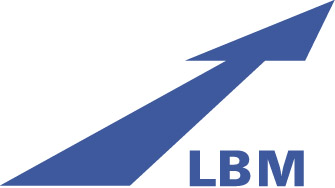 InhaltsverzeichnisTeil A	UVP-Pflicht gemäSS §§ 6, 9 Bis 12 UVPG (13.05.2019) oder §§ 3 und 4 LUVPG (27.03.2018)	3A 1	UVP-Pflicht aufgrund der Art und des Umfangs des Vorhabens                                       gemäß §§ 6, 9 bis 12 UVPG (13.05.2019)	3A 2	UVP-Pflicht aufgrund der Art und des Umfangs des Vorhabens gemäß §§ 3 und 4  LUVPG (27.03.2018)	4Teil B:	Allgemeine Vorprüfung des Einzelfalls gemäSS §§ 7 bis 12 UVPG (13.05.2019) oder §§ 3 und 4 LUVPG (27.03.2018)	5B 1	Straßenbauvorhaben gemäß §§ 7 bis 12 UVPG oder § 3 LUVPG	5B 2	Prüfkriterien	61	Merkmale und Wirkfaktoren des Vorhabens (gemäß Anlagen 2 und 3 UVPG Nr. 1)	62	Standortbezogene Kriterien	72.1	Nutzungskriterien (gemäß Anlagen 2 und 3 UVPG Nr. 2.1)	72.2	Rechtswirksame Schutzgebietskategorien (gemäß Anlagen 2 und 3 UVPG Nr. 2.3)	82.3	Schutzgutbezogene Kriterien (Qualitätskriterien) (gemäß Anlagen 2 und 3                           UVPG Nr. 2.2)	92.4	Umweltqualitätsnormen (gemäß Anlagen 2 und 3 UVPG Nr. 2.3.9)	103	Überblick über die Erheblichkeit möglicher Auswirkungen                                            (gemäß Anlagen 2 und 3 UVPG Nr. 3)	104	Gesamteinschätzung der Auswirkungen des Vorhabens                                                       (gemäß Anlagen 2 und 3 UVPG Nr. 3)	12Formular angelehnt anForschungsgesellschaft für Straßen – und Verkehrswesen (FGSV): Hinweise zur Prüfung der UVP-Pflicht von Bundesfernstraßenvorhaben, Ausgabe 2005Landesbetrieb Mobilität Rheinland-PfalzGeschäftsbereich Planung / Bau Fachgruppe II Umwelt / LandespflegeFriedrich-Ebert-Ring 14-2056068 KoblenzKoblenz, November 2019Teil A	UVP-Pflicht gemäSS §§ 6, 9 bis 12 UVPG (13.05.2019) oder §§ 3 und 4 LUVPG (27.03.2018)A 1	UVP-Pflicht aufgrund der Art und des Umfangs des Vorhabens gemäß §§ 6, 9 bis 12 UVPG (13.05.2019)A 2	UVP-Pflicht aufgrund der Art und des Umfangs des Vorhabens gemäß §§ 3 und 4 LUVPG (27.03.2018)Teil B:	Allgemeine Vorprüfung des Einzelfalls gemäSS §§ 7 bis 12 UVPG (13.05.2019) oder §§ 3 und 4 LUVPG (27.03.2018)B 1	Straßenbauvorhaben gemäß §§ 7 bis 12 UVPG oder § 3 LUVPGFalls keiner der unter Teil A genannten Punkte zutrifft, ist die UVP-Pflicht für den Bau sonstiger Straßen durch eine allgemeine Vorprüfung des Einzelfalls zu ermitteln (vgl. Anlage 1 Nr. Nr. 14.6 UVPG für Bundesstraßen sowie Anlage 1 Nr. Nr. 3.4 bis 3.5 LUVPG für übrige Straßen:Die allgemeine Vorprüfung entfällt, wenn der Vorhabenträger die Durchführung der Umweltverträglichkeitsprüfung beantragt und die zuständige Behörde das Entfallen der allgemeinen Vorprüfung als zweckmäßig erachtet. Für diese Neu- und Ausbauvorhaben besteht dann eine UVP-Pflicht. Die Entscheidung der zuständigen Behörde ist nicht anfechtbar (gemäß § 7 (3) und § 9 (4) UVPG – freiwillige UVP).B 2	PrüfkriterienDie allgemeine Vorprüfung des Einzelfalls ist gemäß UVPG überschlägig nach neuestem Fachwissen und Kenntnissen zum jeweiligen Planungsstand einzelfallbezogen durchzuführen.1	Merkmale und Wirkfaktoren des Vorhabens (gemäß Anlagen 2 und 3 UVPG Nr. 1)2	Standortbezogene Kriterien2.1	Nutzungskriterien (gemäß Anlagen 2 und 3 UVPG Nr. 2.1)2.2	Rechtswirksame Schutzgebietskategorien (gemäß Anlagen 2 und 3 UVPG Nr. 2.3)Das Vorhaben befindet sich an der östlichen Grenze der Schutzzone III des geplanten Trinkwasserschutzgebietes: Weilerbach/Rodenbach, 4 Tiefbrunnen ZVWV mit der Nr. 400 305 832.Durch den Umbau sind keine Beeinträchtigungen erkennbar, die sich negativ auf das geplante Trinkwasserschutzgebiet auswirken könnten. Der Umbau trägt zu einer Verringerung der Fahrgeschwindigkeiten bei, wodurch das Risiko von Unfällen und eventuellen Bodenverunreinigungen eher gemindert wird.2.3	Schutzgutbezogene Kriterien (Qualitätskriterien) (gemäß Anlagen 2 und 3 UVPG Nr. 2.2)2.4	Umweltqualitätsnormen (gemäß Anlagen 2 und 3 UVPG Nr. 2.3.9)3	Überblick über die Erheblichkeit möglicher Auswirkungen (gemäß Anlagen 2 und 3 UVPG Nr. 3)4	Gesamteinschätzung der Auswirkungen des Vorhabens (gemäß Anlagen 2 und 3 UVPG Nr. 3)Dienststelle:LBM KaiserslauternNeubau derAusbau derK 13 Projekt-Nr.:A.32-19-0009von NK  65111065bis NK6512105765121057von Station1+296.000bis Station  2+424.0002+424.000Baulänge:~ 1,13 kmNächster Ort:RodenbachLandkreis:KaiserslauternGenehmigungsbehörde:LBM KL Prüfkatalog zur Ermittlung der UVP-Pflichtvon StraßenbauvorhabenPrüfkatalog zur Ermittlung der UVP-Pflichtvon StraßenbauvorhabenPrüfkatalog zur Ermittlung der UVP-Pflichtvon StraßenbauvorhabenPrüfkatalog zur Ermittlung der UVP-Pflichtvon Straßenbauvorhaben Teil A: Prüfung der UVP-Pflicht aufgrund der Art und des Umfanges des Vorhabens gemäß §§ 6, 9 bis 12 UVPG (13.05.2019) oder      §§ 3 und 4 LUVPG (27.03.2018) Teil A: Prüfung der UVP-Pflicht aufgrund der Art und des Umfanges des Vorhabens gemäß §§ 6, 9 bis 12 UVPG (13.05.2019) oder      §§ 3 und 4 LUVPG (27.03.2018) Teil A: Prüfung der UVP-Pflicht aufgrund der Art und des Umfanges des Vorhabens gemäß §§ 6, 9 bis 12 UVPG (13.05.2019) oder      §§ 3 und 4 LUVPG (27.03.2018) Teil A: Prüfung der UVP-Pflicht aufgrund der Art und des Umfanges des Vorhabens gemäß §§ 6, 9 bis 12 UVPG (13.05.2019) oder      §§ 3 und 4 LUVPG (27.03.2018) Teil B: Allgemeine Vorprüfung des Einzelfalls gemäß §§ 7 bis12 UVPG (13.05.2019) oder §§ 3 und 4 LUVPG (27.03.2018) Teil B: Allgemeine Vorprüfung des Einzelfalls gemäß §§ 7 bis12 UVPG (13.05.2019) oder §§ 3 und 4 LUVPG (27.03.2018) Teil B: Allgemeine Vorprüfung des Einzelfalls gemäß §§ 7 bis12 UVPG (13.05.2019) oder §§ 3 und 4 LUVPG (27.03.2018) Teil B: Allgemeine Vorprüfung des Einzelfalls gemäß §§ 7 bis12 UVPG (13.05.2019) oder §§ 3 und 4 LUVPG (27.03.2018)Aufgestellt:LBM KaiserslauternMorlauterer Straße 2067657 KaiserslauternKaiserslautern, den…04.02.2020 Im Auftrag(Volker Achtel)Aufgestellt:LBM KaiserslauternMorlauterer Straße 2067657 KaiserslauternKaiserslautern, den…04.02.2020 Im Auftrag(Volker Achtel)Geprüft:Landesbetrieb Mobilität KaiserslauternMorlauterer Straße 2067657 KaiserslauternKaiserslautern, den……………….. Im Auftrag(Peter Szupiluk)Geprüft:Landesbetrieb Mobilität KaiserslauternMorlauterer Straße 2067657 KaiserslauternKaiserslautern, den……………….. Im Auftrag(Peter Szupiluk)Geprüft:Landesbetrieb Mobilität KaiserslauternMorlauterer Straße 2067657 KaiserslauternKaiserslautern, den……………….. Im Auftrag(Peter Szupiluk)Bundesstraßenbauvorhaben mit gesetzlich vorgeschriebener UVP gemäß § 6 i.V. mit Anlage 1 UVPG Nr. 14.3 bis 14.5, §§ 9 bis 12 UVPGZutreffendes ankreuzen1.1Neubau einer Bundesautobahn oder einer sonstigen Bundesstraße, wenn diese eine Schnellstraße im Sinne der Begriffsbestimmung des Europäischen Übereinkommens über die Hauptstraßen des Internationalen Verkehrs vom 15.11.1975 ist (vgl. Anlage 1 Nr. 14.3 UVPG)1.2Neubau einer vier- oder mehrstreifigen Bundesstraße, die eine durchgehende Länge von 5 km oder mehr aufweist (vgl. Anlage 1 Nr. 14.4 UVPG)1.3Neubau einer vier- oder mehrstreifigen Bundesstraße durch Verlegung und / oder Ausbau einer bestehenden Bundesstraße, wenn dieser geänderte Bundesstraßenabschnitt eine durchgehende Länge von 10 km oder mehr aufweist (vgl. Anlage 1 Nr. 14.5 UVPG) 1.4Neubau eines weiteren Abschnittes einer vier- oder mehrstreifigen Bundesstraße oder Ausbau, gegebenenfalls samt Verlegung, eines weiteren Abschnittes einer bestehenden, höchstens dreistreifigen Straße zu einer vier-           oder mehrstreifigen Bundesstraße (kumulierende Vorhaben derselben Straßengruppe (nur Bundesstraßen)), wenn dadurch die unter Punkt 1.1 bis 1.3 genannten Größenwerte erreicht oder überschritten werden. Dabei sind Bundesstraßenabschnitte zu berücksichtigen, die in einem engen räumlichen (Überschneidung Einwirkungsbereich, Vorhaben in funktionalem und wirtschaftlichen Bezug / baulicher Zusammenhang) und zeitlichen Zusammenhang (Zulassungsentscheidung wurde in den letzten 10 Jahren erlassen) stehen (vgl. § 10 (4) (5), § 11 (2) 1., § 11 (3) 1., § 12 (1) 1, § 12 (3) 1. UVPG).1.5Änderung (Ausbau, Umbau) eines bestehenden Bundesstraßenbauvorhabens für das eine UVP durchgeführt wurde, wenn allein die Änderung die Größenwerte für eine unbedingte UVP-Pflicht nach § 6 UVPG erreicht oder überschreitet (s. Punkte 1.1 bis 1.3 / Anlage 1 UVPG Nr. 14.4-14.5) (vgl. § 9 (1) 1. UVPG)1.6Änderung (Ausbau, Umbau) eines bestehenden Bundesstraßenbauvorhabens für das keine UVP durchgeführt wurde,wenn das geänderte Gesamtvorhaben die Größenwerte für eine unbedingte UVP-Pflicht gemäß § 6 UVPG erstmals erreicht oder überschreitet (s. Punkte 1.1 bis 1.3 / Anlage 1 UVPG Nr. 14.4-14.5) (vgl. § 9 (2) 1. UVPG)Landes-, Kreis- oder Gemeindestraßenbauvorhaben mit gesetzlich vorgeschriebener UVP gemäß §§ 3 und 4 LUVPG in Verbindung mit Anlage 1 LUVPG, Nr. 3.1 bis 3.3Zutreffendes
ankreuzen2.1Neubau einer Landes-, Kreis- oder Gemeindestraße (§ 3 Nr. 1 bis 3 Buchst a des Landesstraßengesetzes - LStrG -) oder einer Privatstraße, wenn diese eine Schnellstraße im Sinne der Begriffsbestimmung des Europäischen Übereinkommens über die Hauptstraßen des internationalen Verkehrs vom 15. November 1975 (BGBL 1983 II S. 245) in der jeweils geltenden Fassung ist (vgl. Anlage 1 Nr. 3.1 LUVPG in Verbindung mit §§ 2 und 3 (1) LUVPG);2.2Neubau einer vier- oder mehrspurigen Landes-, Kreis- oder Gemeindestraße (§ 3 Nr. 1 bis 3 Buchst a LStrG) oder einer solchen Privatstraße, wenn diese neue Straße eine durchgehende Länge von 5 km oder mehr aufweist (vgl. Anlage 1 Nr. 3.2 LUVPG in Verbindung mit §§ 2 und 3 (1) LUVPG);2.3Neubau einer vier- oder mehrspurigen Landes-, Kreis- oder Gemeindestraße (§ 3 Nr. 1 bis 3 Buchst. a LStrG) oder einer solchen Privatstraße durch Verlegung und/ oder Ausbau einer bestehenden Straße, wenn dieser geänderte Straßenabschnitt eine durchgehende Länge von 10 km oder mehr aufweist (vgl. Anlage 1 Nr. 3.3 LUVPG in Verbindung mit §§ 2 und 3 (1) LUVPG);2.4Neubau eines weiteren Abschnittes einer vier- oder mehrstreifigen Lan-des-, Kreis- oder Gemeindestraße (§ 3 Nr. 1 bis 3 Buchst. a LStrG), einer solchen Privatstraße oder Ausbau, gegebenenfalls samt Verlegung, eines weiteren Abschnittes einer bestehenden, höchstens dreistreifigen Straße zu einer vier- oder mehrstreifigen Straße (kumulierende Vorhaben derselben Straßengruppe), wenn dadurch die unter Punkt 1.1 bis 1.3 genannten Größenwerte erreicht oder überschritten werden. Dabei sind Straßenabschnitte zu berücksichtigen, die in einem engen räumlichen (Überschneidung Einwirkungsbereich, Vorhaben in funktionalem und wirtschaftlichen Bezug / baulicher Zusammenhang) und zeitlichen Zusammenhang (Zulassungsentscheidung wurde in den letzten 10 Jahren erlassen) stehen (vgl. § 10 (4) (5), § 11 (2) 1., § 11 (3) 1., § 12 (1) 1, § 12 (3) 1. UVPG).2.5Änderung (Ausbau, Umbau) eines bestehenden Landes-, Kreis- oder Gemeindestraßenbauvorhabens (§ 3 Nr. 1 bis 3 Buchst. a LStrG) oder eines solchen Privatstraßenvorhabens für das eine UVP durchgeführt wurde, wenn allein die Änderung die Größenwerte für eine unbedingte UVP-Pflicht nach § 6 UVPG erreicht oder überschreitet (s. Punkte 1.1 bis 1.3 / Anlage 1 UVPG Nr. 14.4-14.5) (vgl. § 9 (1) 1. UVPG)2.6Änderung (Ausbau, Umbau) eines bestehenden Landes-, Kreis- oder Gemeindestraßenbauvorhabens (§ 3 Nr. 1 bis 3 Buchst. a LStrG) oder eines solchen Privatstraßenvorhabens für das keine UVP durchgeführt wurde,wenn das geänderte Gesamtvorhaben die Größenwerte für eine unbedingte UVP-Pflicht gemäß § 6 UVPG erstmals erreicht oder überschreitet (s. Punkte 1.1 bis 1.3 / Anlage 1 UVPG Nr. 14.4-14.5) (vgl. § 9 (2) 1. UVPG)Bundesstraßenbauvorhaben mit gesetzlich vorgeschriebener allgemeiner Vorprüfung des Einzelfalls gemäß §§ 7 bis 12 mit Anlage 1 UVPG Nr. 14.6Zutreffendes
ankreuzen1Neubau und Ausbau einer sonstigen Bundesstraße gemäß § 1 FernstrG in Verbindung mit § 15 (1) (Nebenbetriebe an Bundesautobahnen) (vgl. Anlage 1 Nr. 14.6. UVPG)Neubau eines Knotenpunktes, einer Ortsdurchfahrt, eines Rad- oder Gehweges, Neu- und Ausbau einer öffentlichen Straße in allen anderen Fällen mit gesetzlich vorgeschriebener allgemeiner Vorprüfung des Einzelfalls gemäß § 3 und 4 LUVPG in Verbindung mit Anlage 1 LUVPG, Nr. 3.4, 3.5 Zutreffendes
ankreuzen2.1Neubau und Ausbau eines Knotenpunktes, einer Ortsdurchfahrt, eines selbständigen Rad- oder Gehweges nach § 3 Nr. 3 Buchst. b Doppelbuchst. aa LStrG2.2Neubau und Ausbau einer öffentlichen Straße nach § 3 LStrG oder einer Privatstraße in allen anderen Fällen; ausgenommen Privatstraßen innerhalb der geschlossenen Ortslage oder innerhalb ausgewiesener BaugebieteZusätzliche Erläuterungen gegebenenfalls am Ende dieser Tabelle.	Neubaumaßnahme	Änderung (Umbau) oder Erweiterung (Ausbau) einer StraßeZusätzliche Erläuterungen gegebenenfalls am Ende dieser Tabelle.	Neubaumaßnahme	Änderung (Umbau) oder Erweiterung (Ausbau) einer StraßeArt/UmfangArt/UmfangArt/Umfang1.1Baulänge in km: 1,131,131,131.2Geschätzte Flächeninanspruchnahme in ha (Bau/Anlage):0,8 / 0,250,8 / 0,250,8 / 0,251.3Geschätzter Umfang der Neuversiegelung in ha:~0,005~0,005~0,0051.4Geschätzter Umfang der Erdarbeiten in m³:7507507501.5Ingenieurbauwerke (z. B. Anzahl der Brückenbauwerke, Abrissarbeiten, gegebenenfalls erläutern):1111.6Geschätzte Länge der Bauzeit:3 Monate3 Monate3 MonateTreten nachfolgende Wirkfaktoren bei dem Vorhaben auf?
Zusätzliche Erläuterungen gegebenenfalls am Ende dieser Tabelle.Treten nachfolgende Wirkfaktoren bei dem Vorhaben auf?
Zusätzliche Erläuterungen gegebenenfalls am Ende dieser Tabelle.neinjaGeschätzter
Umfang/
Erläuterungen1.7Erhöhung des Verkehrsaufkommens durch das Vorhaben / prognostizierte Verkehrsbelastung (DTV)1.8Erhöhung der Lärmemissionen1.9Erhöhung der Schadstoffemissionen1.10Zusätzliche Zerschneidung1.11Visuelle Veränderungen1.12Veränderungen des Grundwassers1.13Änderung an Gewässern oder Verlegung von Gewässern1.14Klimatische VeränderungenTreten nachfolgende Wirkfaktoren bei dem Vorhaben auf?
Zusätzliche Erläuterungen gegebenenfalls am Ende dieser Tabelle.Treten nachfolgende Wirkfaktoren bei dem Vorhaben auf?
Zusätzliche Erläuterungen gegebenenfalls am Ende dieser Tabelle.neinjaGeschätzter
Umfang/Sonstige Wirkungen oder Merkmale des Vorhabens (Anlage, Bau     oder Betrieb), die erhebliche nachhaltige Umweltauswirkungen hervorrufen können:1.15>	Abwasser / Oberflächenentwässerung1.16> 	Abfall (z. B. belastete Böden / Asphalte bei Ausbaumaßnahmen)1.17> 	Rohstoffbedarf1.18> 	besondere Probleme des Baugrundes (z. B. Moorböden)>         1.19>	Abwicklung des Baubetriebes>		andere, und zwar: 
		Grenzüberschreitende Auswirkungen >         1.20Gibt es frühere Änderungen des Vorhabens, die noch keiner 
Umweltverträglichkeitsprüfung unterzogen worden sind 
(vgl. § 9 (2) UVPG)?1.21Gibt es kumulierende Vorhaben derselben Straßengruppe (vgl. § 11 (2) 2, § 11 (3) 2. und 3., § 12 (1) 2., § 12 (1) 2. und 3.UVPG)?1.22Gibt es Störfallbetriebe in der Nähe und werden das Risiko bzw. die Schwere eines Unfalls, Störfalls oder Katastrophe durch das Vorhaben vergrößert (Direktgeltung der EU-RL 2012/18 Seveso III) (§ 8 UVPG)?1.23Gibt es Risiken für die menschliche Gesundheit, z.B. durch Verunreinigung von Wasser und Luft?Sind Nutzungen betroffen, die im Zusammenhang mit den Merkmalen und Wirkfaktoren des Vorhabens zu erheblichen nachhaltigen Umweltauswirkungen führen können? 
Wenn ja, am Ende dieser Tabelle erläutern. Gibt es:Sind Nutzungen betroffen, die im Zusammenhang mit den Merkmalen und Wirkfaktoren des Vorhabens zu erheblichen nachhaltigen Umweltauswirkungen führen können? 
Wenn ja, am Ende dieser Tabelle erläutern. Gibt es:neinjaArt, Umfang,
Größe2.1.1Aussagen in dem für das Gebiet geltenden Regionalen Raumordnungsprogramm oder in der Flächennutzungsplanung zu Nutzungen, die mit dem Vorhaben unvereinbar sind (z. B. Vorranggebiete für Landwirtschaft oder Erholung) 2.1.2Wohngebiet oder Gebiete mit hoher Bevölkerungsdichte, insbesondere Zentrale Orte oder Siedlungsschwerpunkte in verdichteten Räumen im Sinne des § 2 (2) 2 ROG?2.1.3Empfindliche Nutzungen (Krankenhäuser, Altersheime, Kirchen, Schulen etc.)? 2.1.4Bereiche mit besonderer Bedeutung für die Erholungsnutzung / den Fremdenverkehr?2.1.5Altlasten, Altablagerungen, Deponien?2.1.6 Flächen mit besonderer Bedeutung für die Landwirtschaft, Forstwirtschaft oder Fischerei ?2.1.7Kultur- (s. auch 2.2.17) und sonstige Sachgüter? 2.1.8Sonstige nutzungsbezogene Kriterien, und zwar:Sind durch das Vorhaben Gebiete betroffen, die einen Schutzstatus besitzen? Wenn ja, sind der Umfang und die Erheblichkeit der Betroffenheit am Ende der Tabelle zu erläutern. Insbesondere ist zu erläutern, ob eine FFH-Verträglichkeitsprüfung gemäß § 34 BNatSchG erforderlich ist. In den Bundesländern sind die Schutzgebietskategorien entsprechend den landesrechtlichen Regelungen zu berücksichtigen.Sind durch das Vorhaben Gebiete betroffen, die einen Schutzstatus besitzen? Wenn ja, sind der Umfang und die Erheblichkeit der Betroffenheit am Ende der Tabelle zu erläutern. Insbesondere ist zu erläutern, ob eine FFH-Verträglichkeitsprüfung gemäß § 34 BNatSchG erforderlich ist. In den Bundesländern sind die Schutzgebietskategorien entsprechend den landesrechtlichen Regelungen zu berücksichtigen.neinjaArt, Größe
Umfang der
Betroffenheitlfd. m2.2.1Gebiete von gemeinschaftlicher Bedeutung FFH-Gebiete oder europäische Vogelschutzgebiete gemäß § 7 (1) 8 und § 32 BNatSchG und §§ 17, 18 LNatSchG RLP (es sind auch Beeinträchtigungen zu betrachten, die von außen in das Gebiet hineinwirken können) (gemäß Anlage 3 UVPG Nr. 2.3.1) 2.2.2Naturschutzgebiete gemäß § 23 BNatSchG, soweit nicht bereits von Nr. 2.2.1 erfasst (gemäß Anlage 3 UVPG Nr. 2.3.2)2.2.3Nationalparke oder Nationale Naturmonumente gemäß § 24 BNatSchG (gemäß Anlage 3 UVPG Nr. 2.3.1)2.2.4Biosphärenreservate gemäß § 25 BNatSchG (gemäß Anlage 3 UVPG Nr. 2.3.4)2.2.5Landschaftsschutzgebiete gemäß § 26 BNatSchG (gemäß Anlage 3 UVPG Nr. 2.3.4)2.2.6Naturparke gemäß § 27 BNatSchG2.2.7Naturdenkmale gemäß §  28 BNatSchG (gemäß Anlage 3 UVPG Nr. 2.3.5)2.2.8Geschützte Landschaftsbestandteile gemäß § 29 BNatSchG und         § 14 LNatSchG RLP (gemäß Anlage 3 UVPG Nr. 2.3.6)2.2.9Gesetzlich geschützte Biotope gemäß § 30 BNatSchG (gemäß Anlage 3 UVPG Nr. 2.3.7)2.2.10Sonstige besonders geschützte Bereiche gemäß Naturschutzgesetz 
des Landes: Gesetzlich geschützte Biotope gemäß § 15 LNatSchG RLP (analog zu Anlage 3 UVPG Nr. 2.3.7)2.2.11Biotope für wildlebende Tiere und Pflanzen der besonders geschützten Arten gemäß § 44 BNatSchG und §§ 22 bis 24 LNatSchG (sofern bekannt). 2.2.12Wasserschutzgebiete gemäß § 51 (3) WHG (gemäß Anlage 3 UVPG Nr. 2.3.8)Östliche Verfahrensgrenze2.2.13Heilquellenschutzgebiete gemäß § 53 WHG (gemäß Anlage 3 UVPG Nr. 2.3.8)2.2.14Hochwasserrisikogebiete gemäß § 73 WHG (gemäß Anlage 3 UVPG Nr. 2.3.8)2.2.15Überschwemmungsgebiete gemäß § 76 WHG (gemäß Anlage 3 UVPG Nr. 2.3.8)2.2.16Denkmale, Denkmalensembles, Bodendenkmale, archäologische Interessengebiete gemäß § 8 DSchG (gemäß Anlage 3 UVPG Nr. 2.3.11)2.2.17Schutzwald gemäß § 12 BWaldG / §§ 16 bis 18 LWaldG, Erholungswald gemäß §13 BWaldG / § 20 LWaldG (in Verbindung mit Anlage 3 UVPG Nr. 2.1)2.2.18Naturwaldreservate gemäß § 19 LWaldG (in Verbindung mit Anlage 3 UVPG Nr. 2.1)Können die Merkmale und Wirkfaktoren des Vorhabens aufgrund 
der Qualität der betroffenen Schutzgüter zu erheblichen nachteiligen Umweltauswirkungen führen? Bei Betroffenheit gegebenenfalls zusätzlich am Ende der Tabelle erläutern.Können die Merkmale und Wirkfaktoren des Vorhabens aufgrund 
der Qualität der betroffenen Schutzgüter zu erheblichen nachteiligen Umweltauswirkungen führen? Bei Betroffenheit gegebenenfalls zusätzlich am Ende der Tabelle erläutern.neinjaArt, Größe
Umfang der
Betroffenheit2.3.1Lebensräume mit besonderer Bedeutung für Pflanzen oder Tiere
(soweit bekannt auch die Lebensräume / Vorkommen besonders geschützter Arten i.S. von § 7 (2) 13 BNatSchG und streng geschützter Arten i.S. von § 7 (2) 14 BNatSchG oder Arten, die in ihrem Bestand gefährdet sind) 2.3.2Böden mit besonderen Funktionen für den Naturhaushalt 
(z. B. Böden mit besonderen Standorteigenschaften, mit kultur- / naturhistorischer Bedeutung, Hochmoore, alte Waldstandorte)2.3.3Oberflächengewässer mit besonderer Bedeutung 2.3.4Natürliche Überschwemmungsgebiete2.3.5Bedeutsame Grundwasservorkommen2.3.6Für das Landschaftsbild bedeutende Landschaften oder Landschaftsteile2.3.7Flächen mit besonderer klimatischer Bedeutung (Kaltluftentstehungsgebiete, Frischluftbahnen) oder besonderer Empfindlichkeit (Belastungsgebiete mit kritischer Vorbelastung)2.3.8Flächen mit besonderer Bedeutung für den Naturschutz, z. B.>	Gebiete, die als Naturschutzgroßprojekte des Bundes gefördert                              werden>	unzerschnittene verkehrsarme Räume>	Feuchtgebiete internationaler Bedeutung nach „Ramsar Konvention“>	Gebiete landesweiter Schutzprogramme 
	(z. B. Gewässerschutzprogramm, Auenschutzprogramm)>	landesweit wertvolle Lebensräume (z. B. für Flora oder Fauna 	wertvolle Flächen, avifaunistisch wertvolle Bereiche)>	Biotopverbundflächen / bedeutsame Wildtierkorridore>	ökologisch bedeutsame Funktionsbeziehungen>	sonstigeSind durch das Vorhaben Gebiete betroffen, in denen nationale               oder europäisch festgelegte) Umweltqualitätsnormen bereits erreicht oder überschritten sind (gemäß Anlage 3 UVPG Nr. 2.3.9)? Falls betroffen, bitte unten näher erläutern.neinjaArt und
Umfang der
BetroffenheitErläuterungen zum Gebiet, zu Umweltqualitätsnormen und zur Höhe der Überschreitung der Normen.Kriterien für die Einschätzung der AuswirkungenKriterien für die Einschätzung der AuswirkungenKriterien für die Einschätzung der AuswirkungenKriterien für die Einschätzung der AuswirkungenKriterien für die Einschätzung der AuswirkungenKriterien für die Einschätzung der AuswirkungenKriterien für die Einschätzung der AuswirkungenDie möglichen erheblichen Auswirkungen auf die Schutzgüter sind anhand der unter Punkt B 1 und 2 gemachten Angaben zu beurteilen. 
Die Matrix dient nur dazu, einen Überblick über die näher zu behandelnden Punkte bei der Gesamteinschätzung unter Punkt 4 zu geben.
Wenn in der Zeile für ein Schutzgut kein 
Eintrag erfolgt, ist dieses Schutzgut für die Einschätzung nicht maßgeblich.Relativ hohes Ausmaß Relativ geringe
WiederherstellbarkeitRelativ große
Schwere/KomplexitätRelativ hohe
WahrscheinlichkeitRelativ lange DauerRelativ hohe Häufigkeitgrenzüberschreitend3.1Mensch, insbesondere die menschliche Gesundheit inkl. Erholungsnutzung (s. 1.7 bis 1.9, 1.11, 1.25, 1.26, 2.1.1 bis 2.1.4. 2.2.3, 2.2.5 bis 2.2.8, 2.2.18, 2.4)3.2Tiere (einschl. biologischer Vielfalt) (s. 1.2 bis 1.8, 1.10, 1.13 bis 1.15, 2.1.1, 2.2.1 bis 2.2.11, 2.2.19, 2.3.1, 2.3.8)3.3Pflanzen (einschl. biologischer Vielfalt) (s. 1.2 bis 1.5, 1.9, 1.13 bis 1.15, 2.1.1, 2.2.1 bis 2.2.11, 2.2.19, 2.3.1, 2.3.8)3.4Fläche / Flächenverbrauch (s. 1.2, 1.3)3.5Boden (s. 1.2 bis 1.5, 1.16 bis 1.18, 2.1.1, 2.1.5, 2.3.2)3.6Wasser (s. 1.5, 1.12, 1.13, 1.15, 1.23, 2.1.1, 2.2.12 bis 2.2.16, 2.3.3 bis 2.3.5)3.7Luft (s. 1.7, 1.9, 2.1.1, 2.3.7)3.8Klima (s. 1.14, 2.1.1, 2.3.7)3.9Landschaft (s. 1.2 bis 1.5, 1.11, 2.1.1 bis 2.1.11, 2.3.6)3.10Kulturgüter (s. 2.1.7, 2.2.16)3.11Landwirtschaft (s. 2.1.1, 2.1.6)3.12Forstwirtschaft (s. 2.1.1, 2.1.6, 2.2.18, 2.2.19)3.13Fischerei (s. 2.1.6)3.14Wasserwirtschaft (s. 1.12, 1.13, 2.1.1, 2.2.12 bis 2.2.15)3.15Sonstige Sachgüter (s. 2.1.1, 2.1.7, 2.1.10)3.16Wechselwirkungen zwischen SchutzgüternBesteht die Möglichkeit, dass von dem Vorhaben aufgrund der oben beschriebenen Auswirkungen erhebliche und nachteilige Auswirkungen auf die Umwelt ausgehen?Wenn ja, UVP-Pflicht.Wird dies verneint, ist dies zusammenfassend zu begründen. 
Diese Gesamteinschätzung kann vom Vorhabenträger vorbereitet werden. Zuständig für die Entscheidung ist letztendlich die Genehmigungsbehörde.Die Begründung soll die Einschätzung der Erheblichkeit möglicher Auswirkungen des Vorhabens enthalten und erläutern, warum aus Sicht des Vorhabenträgers bzw. der Genehmigungsbehörde keine erheblichen nachteiligen Umweltauswirkungen zu erwarten sind.
Erst die argumentative Zusammenfassung der einzelnen Teile des Prüfkataloges ermöglicht eine Einschätzung der Erheblichkeit möglicher Auswirkungen und eine Gesamteinschätzung.Gemäß Anlage 3 UVPG Nr. 3.6 sind die erheblichen Auswirkungen im Zusammenwirken mit den Auswirkungen anderer bestehender und zugelassener Vorhaben der gleichen Straßengruppe zu beurteilen.Der Möglichkeit, die Auswirkungen wirksam zu vermindern, ist Rechnung zu tragen (gemäß Anlage 3 UVPG Nr. 3.7)neinfortführend Bekanntmachung im UVP-Portal der Bundesländer (https://www.uvp-verbund.de/startseite)ja(UVP-Pflicht)Erläuterungen zu 4Der Umbau erfolgt an der östlichen Grenze des geplanten Trinkwasserschutzgebietes Nr.: 400305832. Durch den Umbau ergeben sich keine wesentlichen Veränderungen bezüglich der Neuversiegelung und der Versickerung von Straßenabwässern gegenüber dem Status quo. Mit der Umgestaltung der jetzigen Einmündung zu einer abknickenden Vorfahrt wird das Geschwindigkeitsniveau reduziert, wodurch auch das Gefahrenpotenzial bezüglich Unfallhäufigkeit- sowie schwere gemindert werden.Insgesamt bedingen die Merkmale des Vorhabens (Wirkfaktoren) keine erheblichen Auswirkungen auf die in der Örtlichkeit befindlichen Nutzungs-, Qualitäts- und Schutzkriterien.Im Ergebnis ist festzuhalten, dass aus Sicht des Vorhabenträgers keine erheblichen nachteiligen Umweltauswirkungen zu erwarten sind und deshalb für das Vorhaben keine formelle Umweltverträglichkeitsprüfung erforderlich ist.